93-005 Łódź, ul. Czerwona 3tel. 683-17-01  fax. 683-13-78e-mail:  biuro@oil.lodz.plUchwała Nr 133/VII/2014Okręgowej Rady Lekarskiej w Łodziz dnia 13 maja 2014 rokuw sprawie zmiany zasad i trybu zwrotu kosztów podróży i innych świadczeń dla osób delegowanych na obszarze kraju do wykonywania czynności na rzecz Okręgowej Izby Lekarskiej w ŁodziDziałając na podstawie art. 10 ust. 2 ustawy z dnia 2 grudnia 2009 r. o izbach lekarskich (Dz.U. Nr 219 poz. 1708), Okręgowa Rada Lekarska w Łodzipostanawia:§ 1Zmienić uchwałę Okręgowej Rady Lekarskiej w Łodzi Nr 3488/III/99 z 10 grudnia 1999 roku (zmienioną uchwałą Okręgowej Rady Lekarskiej w Łodzi Nr 1762/VI/2011 z dnia 29 listopada 2011 roku i uchwałą Prezydium Okręgowej Rady Lekarskiej        w Łodzi Nr 5602/P-VI/2013 z dnia 8 października 2013 roku), w ten sposób, że:w § 2 dodaje się ustępy 3 i 4 w następującym brzmieniu:„3. Delegowanie uprawniające do świadczeń opisanych w § 4 następuje w przypadku, gdy jest niezbędne do wykonywania ustawowych zadań Okręgowej Izby Lekarskiej w Łodzi.4. Jeśli delegowanie następuje na zaproszenie innego podmiotu, liczba osób delegowanych nie może przekroczyć liczby osób określonej         w zaproszeniu.”§ 2Uchwała wchodzi w życie z dniem podjęcia.        Sekretarz						PrezesOkręgowej Rady Lekarskiej w Łodzi		 Okręgowej Rady Lekarskiej w Łodzi       dr n. med. Paweł Czekalski			     dr n. med. Grzegorz Mazur	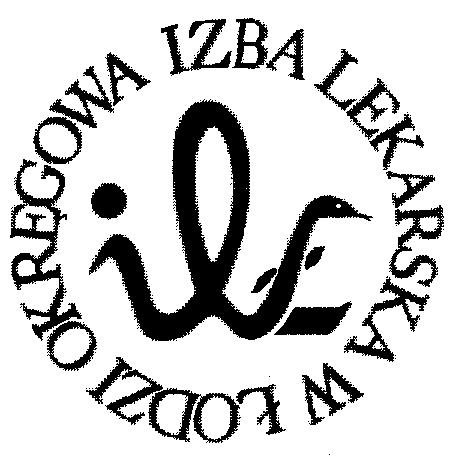 